«СОГЛАСОВАНО»				«УТВЕРЖДАЮ»Главный акушер-гинеколог			Директор департамента здравоохранениядепартамента здравоохранения и    	и   фармации Ярославской областифармации Ярославской области____________________________		_________________________________Гурьев Д.Л.						Вундервальд С.Л.Клинический протокол«Кровотечения в последовом и раннем послеродовом периоде»Профилактика послеродового кровотеченияАктивное ведение III периода родов.Постановка периферического венозного катетера большого диаметра (G18) в родах у пациенток с высоким риском развития кровотечения (анамнез последового/послеродового кровотечения, крупный плод, многоводие, многоплодие, третьи и последующие роды, возраст старше 40 лет, исходные нарушения в системе гемостаза).Прикладывание новорожденного к груди в родильном зале.Окситоцин 10 ЕД в III периоде родов (в/в медленно – в течение не менее 1 минуты или в/м) или в мышцу матки после извлечения новорожденного при кесаревом сечении.При проведении операции ручного отделения плаценты и выделения последа без кровотечения – 5ЕД окситоцина на физиологическом растворе внутривенно в течение 30-40 минут через инфузомат.Уровень артериального давления и пульса измеряется в начале раннего послеродового периода, через 1 час и через 2 часа после родов (при переводе родильницы в послеродовое отделение). Состояние матки в раннем послеродовом периоде контролируется каждые 30 минут. Данные вносятся в историю родов.Профилактика гипотонического кровотечения у пациенток высокого риска его развитияКарбетоцин 1 мл в/в в течение 1 минуты при кесаревом сечении после рождения/извлечения последаПри влагалищных родах после рождения последа 1 мл в/в 1 мл в/м в верхнюю часть бедра или Не применять повторно!При кесаревом сечении окситоцин в матку не вводится!Показания для профилактики гипотонического кровотечения карбетоцином1. Многоплодная беременность2. Предлежание плаценты  3. Преждевременная отслойка плаценты4. Преэклапсия/эклампсия5. Пятая и более беременность6. Анамнез гипотонического кровотечения в предыдущих родах, абортахЭтапы оказания помощи больным с послеродовым кровотечениемМероприятия, выполняемые при развитии кровотечения в последовом и раннем послеродовом периоде в первые 30 минутОпределить источник кровотечения (признаки отделения плаценты, состояние матки, разрывы мягких тканей родовых путей) и объем кровопотери.Измерить АД и ЧСС, ЧДД и сатурацию кислородаКритерии артериальной гипотонии – систолическое АД менее 90 м Hg или на 40 мм Hg ниже рабочего у пациенток с артериальной гипотонией. Критическая гипотония – систолическое  АД меньше 70 мм Hg (нарушается кровоснабжение во всех органах).Организовать согревание пациентки.Обеспечить венозный доступ (периферическая и/или центральная вена).Определить (подтвердить)  группу крови и резус фактор.Обеспечить оценку лабораторных параметров.Обеспечить почасовую оценку темпов диуреза.Действия при послеродовом гипотоническом кровотечении(Проведены стандартные профилактические мероприятия – введены утеротоники, выполнен наружный массаж матки)1 этап Кровотечение, превышающее предельно допустимую кровопотерю (0,5% от веса тела или более 500 мл) (геморрагический шок 1 ст)
Пульс до 100 в минуту, систолическое АД – норма, ЧДД 20 в минуту. Пригласить анестезиологическую бригаду.Выполнить ручное обследование полости, при котором внимательно оценивается целостность всех стенок матки и наружно-внутренний массаж матки через передний влагалищный свод (Приложение 1)Необходимо помнить, что ручное обследование полости матки выполняется однократно и от его качественного проведения зависит дальнейшая тактика ведения родильницы. Одновременно начать введение утеротониковА) Окситоцин 5 ЕД в/в медленно на 10 мл 5% глюкозы, далее окситоцин 20 ЕД на 50 мл 5% глюкозы со скоростью 25 мл/час (42 мЕД/мин)При продолжающемся кровотечении после введения первой дозы окситоцина ввести Мизопростол 600 мкг per os или сублингвально (в случае если ранее был применен Карбетоцин, простагландины применять с осторожностью, под постоянным наблюдением медицинского персонала).Транексамовая кислота (транексам): 10-15 мг/кг однократно (при наличии факторов риска послеродового кровотечения).Провести лабораторные исследования: эритроциты, гемоглобин, гематокрит, тромбоциты, время свертывания.Инфузионная терапия кристаллоидами в объеме в 3 раза превышающем объем кровопотери.Родильница находится в родовом зале в течение часа после окончания инфузии окситоцина. Для дальнейшего наблюдения родильница переводится в послеродовое отделение с обязательным осмотром акушера-гинеколога через 2 часа и далее в течение первых суток не менее 2-х раз. При несоответствии объема диагностированной кровопотери и степени снижения гемодинамических (пульс, артериальное давление) и гематологических (эритроциты, гемоглобин, гематокрит) показателей показано проведение ультразвукового исследования брюшной полости на предмет выявления свободной крови или гематом.2 этапКровопотеря превышает допустимую более чем в 2 раза, но менее чем в 3 раза (максимально от 1000 до 1500 мл) (геморрагический шок 2 ст.) Пульс больше 100 в минуту, систолическое АД – 80-100 мм Hg, ЧДД до 30 в минуту.  Несмотря на проводимые на 1 этапе мероприятия нет адекватного сокращения матки и кровотечение продолжаетсяПри родах в стационаре 1 группы, а также родах в ГУЗ ЯО «Ростовская ЦРБ», ГУЗ ЯО «Переславская ЦРБ», ГУЗ ЯО «Тутаевская ЦРБ» и ГУЗ ЯО  «Угличская ЦРБ» на данном этапе немедленно вызывается на себя акушерско-анестезиологическая бригада Территориального центра медицины катастроф.Продолжить введение  утеротоников: А) Карбетоцин 1,0 в/в (если не вводился ранее) В случае отсутствия эффекта от карбетоцина или при невозможности его применения утеротоники вводятся по следующей схеме: Б) к вводимым со скоростью 25 мл/час 20 ЕД окситоцина добавляется 1 мл мелилэргобревина (при отсутствии противопоказаний). Данная комбинация разводится до 50 мл 5% глюкозой и вводится со скоростью 25 мл/час (42 мЕД/мин). При наличии противопоказаний к метилэргобревину: продолжается введение поддерживающей дозы окситоцина 20 ЕД на 50 мл 5% глюкозы, но скорость увеличивается до 38 мл/час (63 мЕД/мин). Длительность введения утеротоников с указанной скоростью производится до достижения эффекта. В последующем скорость введения снижается в 2 раза. Суточная доза окситоцина составляет до 50-60 ЕД.Параллельно начать введение гемостатических препаратов: транексамовая кислота (транексам): 10-15 мг/кг каждые 8 часов или инфузия 1-5 мг/кг в час до остановки кровотечения.Параллельно произвести трансфузию свежезамороженной плазмы 15-30 мг/кг (в дозе не менее 800-1000 мл). Свежезамороженная плазма вводится только при неостановленном кровотечении.Провести оценку лабораторных показателей: эритроциты, гемоглобин, гематокрит, тромбоциты, фибриноген, АЧТВ, агрегационной способности тромбоцитов.Инфузионная терапия синтетическими коллоидами. Качество и объем инфузионной терапии определяется совместно с анестезиологом-реаниматологом (приложение 2).При продолжающемся кровотечении, не превышающем объем 3-х предельно допустимых кровопотерь, неэффективности предыдущих мероприятий,  параллельно с развертыванием операционной,  использовать внутриматочный гемостатический баллон. На этапе разворачивания операционной возможно применение мануальной компрессии матки через передний влагалищный свод и компрессию брюшной аорты (приложение 3)При остановленном кровотечении пациентка наблюдается в течение 2-часов акушером-гинекологом в родильном зале или развернутой операционной и в последующем переводится под наблюдение в палату (отделение) интенсивной терапии. При несоответствии объема диагностированной кровопотери степени снижения гемодинамических (пульс, артериальное давление) и гематологических (эритроциты, гемоглобин, гематокрит) показателей показано проведение ультразвукового исследования брюшной полости на предмет выявления свободной крови или гематом.В случае вызова акушерско-анестезиологической бригады ей решается вопрос о транспортировке родильницы в ГБУЗ ЯО «Областной перинатальный центр». 3 этапПри послеродовом гипотоническом кровотечении и объеме кровопотери более чем в 3 раза выше допустимой или более 1500 мл, кровотечение продолжается (геморрагический шок 3 и 4 степени) Пульс более 120 в минуту, систолическое АД ниже 80 мм Hg, ЧДД 30-40 в минут)При родах в стационарах 2 группы немедленно вызывается на себя акушерско-анестезиологическая бригада Территориального центра медицины катастроф.Лапаротомия;Лигирование сосудистых пучков маточной артерии с 2-х сторон (техника наложения приведена в приложении 4);Наложение компрессионных швов на матку (приложение 4); Компрессия брюшной аорты (при отсутствии возможности выполнить деваскуляризацию, гистерэктомию и продолжающемся кровотечении);Гистерэктомия (надвлагалищная ампутация или экстирпация матки)Перевязка внутренней подвздошной артерии (при наличии возможности)При продолжающемся кровотечении вводится рекомбинантный активированный фактор VII (решение о необходимости введения и времени введения принимается совместно с анестезиологом-реаниматологом).Решение об объеме и кратности оценки лабораторных показателей принимается совместно с анестезиологом-реаниматологом. Решение о проведении мероприятий, указанных в п.2 и п.3 принимается операционной бригадой в зависимости от степени тяжести кровопотери и выраженности гиповолемического шока, а также в зависимости от возраста и паритета родильницы.Выполнение лапаротомии производится при кровопотере, превышающей допустимую в 3 раза до прибытия акушерско-анестезиологической бригады Территориального центра медицины катастроф, осуществляются п.п.1-4 Решение об объеме гистерэктомии принимается операционной бригадой в зависимости от тяжести состояния пациентки и необходимости скорейшего завершения операции.Ранний послеродовый периодКровотечение в последовом периодеОпределить признаки отделения плаценты (Шредера, Кюстнера-Чукалова, Альфельда)При положительных признаках отделения плаценты выделить послед наружными приемами (Креде-Лазаревича, Абуладзе, Гентера).При отсутствии эффекта от наружных методов выделения последа выполнить операцию ручного отделения плаценты и выделения последа и наружно-внутренний массаж матки. В послеоперационном периоде необходимо повторно ввести утеротонические препараты и производить наружный массаж маткиПри неэффективности попыток ручного отделения плаценты (подозрение на истинное вращение плаценты) перейти к хирургическому этапу: надвлагалищной ампутации или экстирпации матки без придатков.Кровотечение вследствие разрывов мягких тканей родовых путейНаложение швов на раны в области клитора сразу после рождения ребенкаНаложение швов на раны шейки, влагалища и промежности после выделения последаДля временной остановки кровотечения из разрывов промежности применить наложение зажимов. Восстановление целостности промежности после выделения последа.     Последовый периодПриложение 1. Наружно-внутренний массаж матки через передний влагалищный свод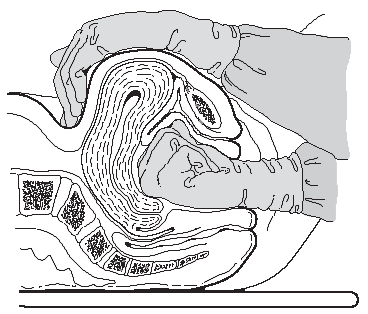 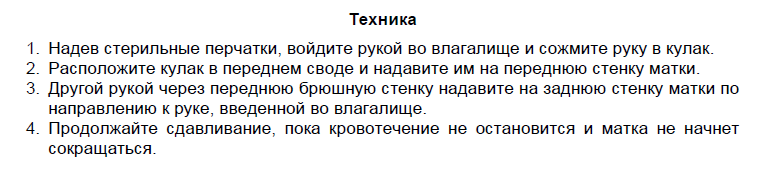 Приложение 2. Инфузионно-трансфузионная терапия при акушерском кровотеченииПриложение 3. Компрессия брюшной аорты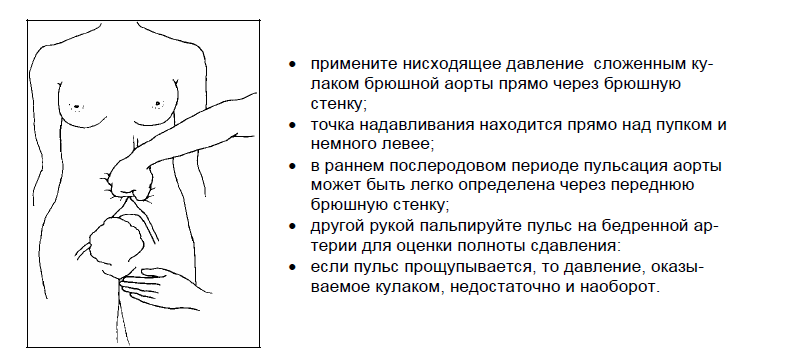 Приложение 4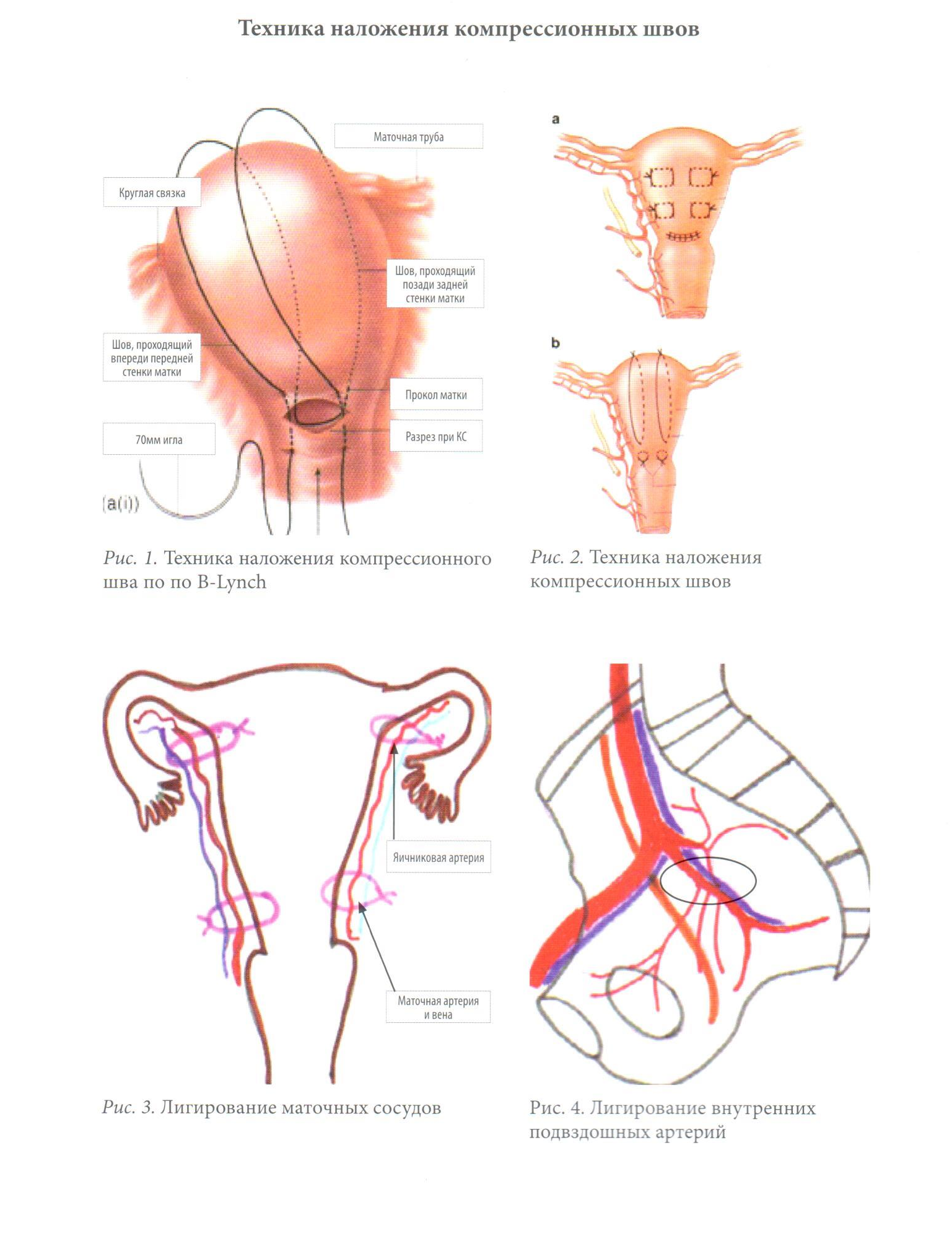 Приложение 5. Причины послеродовых кровотеченийКровопотеря (мл)До 10001000-15001500-21002100 и болееКровопотеря % ОЦКДо 1515-2525-3535 и болееКровопотеря % от массы телаДо 1,51,5-2,52,5-3,53,5 и болееКристаллоиды (мл)200% объема кровопотери200020002000Коллоиды (мл)500-10001000-15001500 мл за 24 часаСвежезамороженная плазма (мл/кг)1520-3020-30Свежезамороженная плазма (мл/кг)АЧТВ и МНО увеличены в 1,5 раза и более, фибриноген менее 1 г/л, продолжающееся кровотечениеАЧТВ и МНО увеличены в 1,5 раза и более, фибриноген менее 1 г/л, продолжающееся кровотечениеАЧТВ и МНО увеличены в 1,5 раза и более, фибриноген менее 1 г/л, продолжающееся кровотечениеЭритроциты (мл)При HB<70 г/л, при кровопотере 100% ОЦК в течение 24 часов, или 50% ОЦК в течение 3 часов, или 25% ОЦК одномоментноПри HB<70 г/л, при кровопотере 100% ОЦК в течение 24 часов, или 50% ОЦК в течение 3 часов, или 25% ОЦК одномоментноТромбоцитыПри уровне тромбоцитов менее 50×109 в л и клинических признаках кровотечения1 доза на 10 кг массы тела или 1-2 дозы тромбоконцентратаПри уровне тромбоцитов менее 50×109 в л и клинических признаках кровотечения1 доза на 10 кг массы тела или 1-2 дозы тромбоконцентратаПри уровне тромбоцитов менее 50×109 в л и клинических признаках кровотечения1 доза на 10 кг массы тела или 1-2 дозы тромбоконцентратаПри уровне тромбоцитов менее 50×109 в л и клинических признаках кровотечения1 доза на 10 кг массы тела или 1-2 дозы тромбоконцентратаКриопреципитатПри снижении фибриногена ниже 1 г/л1 доза на 10 кг массы телаПри снижении фибриногена ниже 1 г/л1 доза на 10 кг массы телаПри снижении фибриногена ниже 1 г/л1 доза на 10 кг массы телаПри снижении фибриногена ниже 1 г/л1 доза на 10 кг массы телаТранексамовая кислота10-15 мг/кг каждые 8 часов или инфузия 1-5 мг/кг в час до остановки кровотечения10-15 мг/кг каждые 8 часов или инфузия 1-5 мг/кг в час до остановки кровотечения10-15 мг/кг каждые 8 часов или инфузия 1-5 мг/кг в час до остановки кровотечения10-15 мг/кг каждые 8 часов или инфузия 1-5 мг/кг в час до остановки кровотеченияАктивированный VII фактор свертывания90 мг/кгУсловия эффективности: тромбоциты более 50×109 в л; фибриноген более 0,5 г/л; рН более 7,290 мг/кгУсловия эффективности: тромбоциты более 50×109 в л; фибриноген более 0,5 г/л; рН более 7,290 мг/кгУсловия эффективности: тромбоциты более 50×109 в л; фибриноген более 0,5 г/л; рН более 7,290 мг/кгУсловия эффективности: тромбоциты более 50×109 в л; фибриноген более 0,5 г/л; рН более 7,2Протромплекс 600 (Протромбиновый комплекс (ПТК))При остром кровотечении 50 МЕ/кгТолько при дефиците факторов ПТКПри остром кровотечении 50 МЕ/кгТолько при дефиците факторов ПТКПри остром кровотечении 50 МЕ/кгТолько при дефиците факторов ПТКПри остром кровотечении 50 МЕ/кгТолько при дефиците факторов ПТКЭтиологический факторКлинические проявленияТонус – нарушение сократительной способности маткиПерерастяжение маткимноговодие многоплодие   крупный плод                                                              Тонус – нарушение сократительной способности матки«Истощение» сократительной способности миометрияБыстрые родыЗатяжные родыВысокий паритет (более 5 родов)Тонус – нарушение сократительной способности маткиИнфекцияХориоамнионитЛихорадка в родахХроническая бактериально-вирусная инфекцияТонус – нарушение сократительной способности маткиАнатомические (функциональные) особенности маткиПороки развития маткиМиома маткиПредлежание плацентыОперированная маткаТкань – сохранение продуктов плацентации  в маткеЗадержка частей последа Нарушение целостности плаценты после родовПоследствия операций на маткеТкань – сохранение продуктов плацентации  в маткеОставшийся сгустокГипотония/атония маткиТравма – травма мягких тканей родовых путейРазрывы шейки матки, влагалища и промежностиСтремительные роды, оперативные родыТравма – травма мягких тканей родовых путейРастяжение, размозжение матки при кесаревом сеченииНеправильные положения плода, глубокое вставление предлежащей частиТравма – травма мягких тканей родовых путейРазрыв маткиПредыдущие операции на маткеТравма – травма мягких тканей родовых путейВыворот маткиМногорожавшиеТромбин – нарушение коагуляцииСуществовавшие ранее заболевания: гемофилия ингибиторная болезнь ВиллебрандаВрожденная коагулопатия, патология печениТромбин – нарушение коагуляцииПриобретенные коагулопатии:Идеопатическая тромбоцитопеническая пурпураГестационная тромбоцитопенияТромбоцитопения при тяжелой преэклампсииДВС синдром: отслойка плаценты, мертвый плод, эмболия амниотической жидкостью, HELLP-синдромПодкожные гематомы, Задержка развития плода, лихорадка, лейкоцитоз, дородовое кровотечение, шокТромбин – нарушение коагуляцииПрименение антикоагулянтовОтсутствие образования сгустка